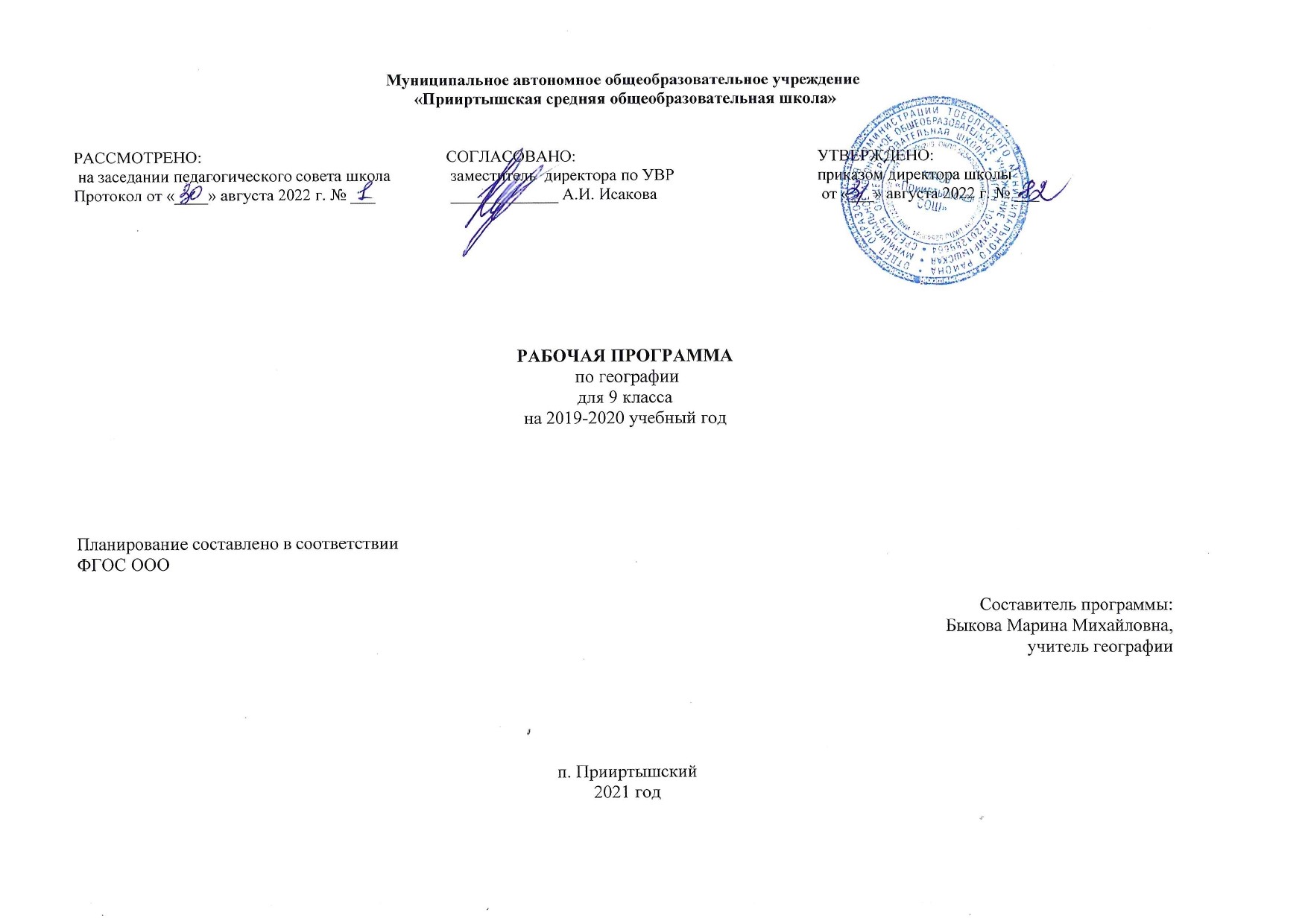                                                                                                                     РАБОЧАЯ ПРОГРАММАпо родному русскому языку для 5 классана 2022-2023 учебный годПланирование составлено в соответствиис ФГОС ОООСоставитель программы: Ступакова Ирина Васильевна,учитель русского языка и литературы,высшая квалификационная категорияп. Полуянова 2022 годI.Содержание учебного предмета «Родной русский язык»:Раздел 1. Язык и культура (11 часов)Русский язык — национальный язык русского народа. Роль родного языка в жизни человека. Русский язык в жизни общества и государства. Бережное отношение к родному языку как одно из необходимых качеств современного культурного человека. Русский язык — язык русской художественной литературы. Краткая история русской письменности. Создание славянского алфавита. Язык как зеркало национальной культуры. Слово как хранилище материальной и духовной культуры народа. Слова, обозначающие предметы и явления традиционного русского быта (национальную одежду, пищу, игры, народные танцы и т.  п.), слова с национально-культурным компонентом значения, народно-поэтические символы, народно-поэтические эпитеты, прецедентные имена в русских народных и литературных сказках, народных песнях, былинах, художественной литературе.  Слова с суффиксами субъективной оценки как изобразительное средство. Уменьшительно-ласкательные формы как средство выражения задушевности и иронии. Особенности употребления слов с суффиксами субъективной оценки в произведениях устного народного творчества и произведениях художественной литературы разных исторических эпох. Национальная специфика слов с живой внутренней формой. Метафоры общеязыковые и художественные, их национально-культурная специфика. Метафора, олицетворение, эпитет как изобразительные средства. Загадки. Метафоричность русской загадки. Слова со специфическим оценочно-характеризующим значением. Связь определённых наименований с некоторыми качествами, эмоциональными состояниями и т. п. человека (барышня — об изнеженной, избалованной девушке; сухарь — о сухом, неотзывчивом человеке; сорока — о болтливой женщине т.  п.).  Крылатые слова и выражения из русских народных и литературных сказок, источники, значение и употребление в современных ситуациях речевого общения. Русские пословицы и поговорки как воплощение опыта, наблюдений, оценок, народного ума и особенностей национальной культуры народа. Русские имена. Имена исконно русские (славянские) и заимствованные, краткие сведения по их этимологии. Имена, которые не являются исконно русскими, но воспринимаются как таковые. Имена, входящие в состав пословиц и поговорок, и имеющие в силу этого определённую стилистическую окраску. Общеизвестные старинные русские города. Происхождение их названий. Ознакомление с историей и этимологией некоторых слов. Раздел 2. Культура речи (12 часов)Основные орфоэпические нормы современного русского литературного языка. Понятие о варианте нормы. Равноправные и допустимые варианты произношения. Нерекомендуемые и неправильные варианты произношения. Запретительные пометы в орфоэпических словарях. Постоянное и подвижное ударение в именах существительных, именах прилагательных, глаголах. Омографы: ударение как маркер смысла слова. Произносительные варианты орфоэпической нормы. Основные лексические нормы современного русского литературного языка. Лексические нормы употребления имён существительных, прилагательных, глаголов в современном русском литературном языке. Стилистические варианты лексической нормы (книжный, общеупотребительный‚ разговорный и просторечный) употребления имён существительных, прилагательных, глаголов в речи. Типичные примеры нарушения лексической нормы, связанные с употреблением имён существительных, прилагательных, глаголов в современном русском литературном языке. Основные грамматические нормы современного русского литературного языка. Род заимствованных несклоняемых имён существительных; род сложных существительных; род имён собственных (географических названий). Формы существительных мужского рода множественного числа с окончаниями -а(-я), -ы(-и)‚ различающиеся по смыслу. Литературные‚ разговорные‚ устарелые и профессиональные особенности формы именительного падежа множественного числа существительных мужского рода. Правила речевого этикета: нормы и традиции. Устойчивые формулы речевого этикета в общении. Обращение в русском речевом этикете. История этикетной формулы обращения в русском языке. Особенности употребления в качестве обращений собственных имён, названий людей по степени родства, по положению в обществе, по профессии, должности; по возрасту и полу. Обращение как показатель степени воспитанности человека, отношения к собеседнику, эмоционального состояния. Обращения в официальной и неофициальной речевой ситуации. Современные формулы обращения к незнакомому человеку. Раздел 3. Речь. Речевая деятельность. Текст (11 часов)Язык и речь. Средства выразительной устной речи (тон, тембр, темп), способы тренировки (скороговорки). Интонация и жесты. Текст. Композиционные формы описания, повествования, рассуждения. Функциональные разновидности языка. Разговорная речь. Просьба, извинение как жанры разговорной речи. Официально-деловой стиль. Объявление (устное и письменное).Учебно-научный стиль. План ответа на уроке, план текста. Публицистический стиль. Устное выступление. Девиз, слоган. Язык художественной литературы. Литературная сказка. Рассказ. Особенности языка фольклорных текстов. Загадка, пословица. Сказка. Особенности языка сказки (сравнения, синонимы, антонимы, слова с уменьшительными суффиксами и т. д.).II. Планируемые результаты освоения учебного предмета«Русский родной язык»:- совершенствование видов речевой деятельности (аудирования, чтения, говорения и письма), обеспечивающих эффективное взаимодействие с окружающими людьми в ситуациях формального и неформального межличностного и межкультурного общения;- понимание определяющей роли языка в развитии интеллектуальных и творческих способностей личности в процессе образования и самообразования;- использование коммуникативно-эстетических возможностей родного языка;- расширение и систематизация научных знаний о родном языке; осознание взаимосвязи его уровней и единиц; освоение базовых понятий лингвистики, основных единиц и грамматических категорий родного языка. Знание понятий лингвистики не выносится на промежуточную и государственную итоговую аттестацию;- формирование навыков проведения различных видов анализа слова (фонетического, морфемного, словообразовательного, лексического, морфологического), синтаксического анализа словосочетания и предложения, а также многоаспектного анализа текста;- обогащение активного и потенциального словарного запаса, расширение объема используемых в речи грамматических средств для свободного выражения мыслей и чувств на родном языке адекватно ситуации и стилю общения;- овладение основными стилистическими ресурсами лексики и фразеологии родного языка, основными нормами родного языка (орфоэпическими, лексическими, грамматическими, орфографическими, пунктуационными), нормами речевого этикета; приобретение опыта их использования в речевой практике при создании устных и письменных высказываний; стремление к речевому самосовершенствованию;- формирование ответственности за языковую культуру как общечеловеческую ценность.5 классЯзык и культура:- характеризовать роль русского родного языка в жизни общества и государства, в современном мире, в жизни человека; осознавать важность бережного отношения к родному языку;- приводить примеры, доказывающие, что изучение русского языка позволяет лучше узнать историю и культуру страны (в рамках изученного);- распознавать и правильно объяснять значения изученных слов с национально-культурным компонентом; характеризовать особенности употребления слов с суффиксами субъективной оценки в произведениях устного народного творчества и в произведениях художественной литературы; - распознавать и характеризовать слова с живой внутренней формой, специфическим оценочно-характеризующим значением (в рамках изученного); понимать и объяснять национальное своеобразие общеязыковых и художественных метафор, народных и поэтических слов-символов, обладающих традиционной метафорической образностью; правильно употреблять их; - распознавать крылатые слова и выражения из русских народных и литературных сказок; пословицы и поговорки, объяснять их значения (в рамках изученного), правильно употреблять их в речи;- иметь представление о личных именах исконно русских (славянских) и заимствованных (в рамках изученного), именах, входящих в состав пословиц и поговорок и имеющих в силу этого определённую стилистическую окраску;- понимать и объяснять взаимосвязь происхождения названий старинных русских городов и истории народа, истории языка (в рамках изученного);- использовать толковые словари, словари пословиц и поговорок; словари синонимов, антонимов; словари эпитетов, метафор и сравнений; учебные этимологические словари, грамматические словари и справочники, орфографические словари, справочники по пунктуации (в том числе мультимедийные).Культура речи:- иметь общее представление о современном русском литературном языке;- иметь общее представление о показателях хорошей и правильной речи;- иметь общее представление о роли А. С. Пушкина в развитии современного русского литературного языка (в рамках изученного);- различать варианты орфоэпической и акцентологической нормы; употреблять слова с учётом произносительных вариантов орфоэпической нормы (в рамках изученного);- различать постоянное и подвижное ударение в именах существительных, именах прилагательных, глаголах (в рамках изученного); соблюдать нормы ударения в отдельных грамматических формах имён существительных, прилагательных, глаголов (в рамках изученного); анализировать смыслоразличительную роль ударения на примере омографов; корректно употреблять омографы в письменной речи;- соблюдать нормы употребления синонимов‚ антонимов, омонимов (в рамках изученного); употреблять слова в соответствии с их лексическим значением и правилами лексической сочетаемости; употреблять имена существительные, прилагательные, глаголы с учётом стилистических норм современного русского языка;- различать типичные речевые ошибки; выявлять и исправлять речевые ошибки в устной речи; различать типичные ошибки, связанные с нарушением грамматической нормы; выявлять и исправлять грамматические ошибки в устной и письменной речи;- соблюдать этикетные формы и формулы обращения в официальной и неофициальной речевой ситуации; современные формулы обращения к незнакомому человеку; соблюдать принципы этикетного общения, лежащие в основе национального речевого этикета; соблюдать русскую этикетную вербальную и невербальную манеру общения;- использовать толковые, орфоэпические словари, словари синонимов, антонимов, грамматические словари и справочники, в том числе мультимедийные; использовать орфографические словари и справочники по пунктуации.Речь. Речевая деятельность. Текст:- использовать разные виды речевой деятельности для решения учебных задач; владеть элементами интонации; выразительно читать тексты; уместно использовать коммуникативные стратегии и тактики устного общения (просьба, принесение извинений); инициировать диалог и поддерживать его, сохранять инициативу в диалоге, завершать диалог; - анализировать и создавать (в том числе с опорой на образец) тексты разных функционально-смысловых типов речи; составлять планы разных видов; план устного ответа на уроке, план прочитанного текста; - создавать объявления (в устной и письменной форме) с учётом речевой ситуации;- распознавать и создавать тексты публицистических жанров (девиз, слоган);- анализировать и интерпретировать фольклорные и художественные тексты или их фрагменты (народные и литературные сказки, рассказы, былины, пословицы, загадки);- редактировать собственные тексты с целью совершенствования их содержания и формы; сопоставлять черновой и отредактированный тексты;- создавать тексты как результат проектной (исследовательской) деятельности; оформлять результатыЛичностные результаты:- готовность к выполнению обязанностей гражданина и реализации его прав, уважение прав, свобод и законных интересов других людей; активное участие в жизни семьи, образовательной организации, местного сообщества, родного края, страны, в том числе в сопоставлении с ситуациями, отражёнными в литературных произведениях, написанных на русском языке; неприятие любых форм экстремизма, дискриминации; понимание роли различных социальных институтов в жизни человека; представление об основных правах, свободах и обязанностях гражданина, социальных нормах и правилах межличностных отношений в поликультурном и многоконфессиональном обществе, формируемое в том числе на основе примеров из литературных произведений, написанных на русском языке; готовность к разнообразной совместной деятельности, стремление к взаимопониманию и взаимопомощи; активное участие в школьном самоуправлении; готовность к участию в гуманитарной деятельности (помощь людям, нуждающимся в ней; волонтёрство);- осознание российской гражданской идентичности в поликультурном и многоконфессиональном обществе, понимание роли русского языка как государственного языка Российской Федерации и языка межнационального общения народов России; проявление интереса к познанию русского языка, к истории и культуре Российской Федерации, культуре своего края, народов России в контексте учебного предмета «Родной язык (русский)»; ценностное отношение к русскому языку, к достижениям своей Родины  — России, к науке, искусству, боевым подвигам и трудовым достижениям народа, в том числе отражённым в художественных произведениях; уважение к символам России, государственным праздникам, историческому и природному наследию и памятникам, традициям разных народов, проживающих в родной стране;- ориентация на моральные ценности и нормы в ситуациях нравственного выбора; готовность оценивать своё поведение, в том числе речевое, и поступки, а также поведение и поступки других людей с позиции нравственных и правовых норм с учётом осознания последствий поступков; активное неприятие асоциальных поступков; свобода и ответственность личности в условиях индивидуального и общественного пространства;- восприимчивость к разным видам искусства, традициям и творчеству своего и других народов; понимание эмоционального воздействия искусства; осознание важности художественной культуры как средства коммуникации и самовыражения; осознание важности русского языка как средства коммуникации и самовыражения; понимание ценности отечественного и мирового искусства, роли этнических культурных традиций и народного творчества; стремление к самовыражению в разных видах искусства;- осознание ценности жизни с опорой на собственный жизненный и читательский опыт; ответственное отношение к своему здоровью и установка на здоровый образ жизни (здоровое питание, соблюдение гигиенических правил, сбалансированный режим занятий и отдыха, регулярная физическая активность);  осознание последствий и неприятие вредных привычек (употребление алкоголя, наркотиков, курение) и иных форм вреда для физического и психического здоровья; соблюдение правил безопасности, в том числе навыки безопасного поведения в интернет-среде в  процессе школьного языкового образования; способность адаптироваться к стрессовым ситуациям и меняющимся социальным, информационным и природным условиям, в том числе осмысляя собственный опыт и выстраивая дальнейшие цели; умение принимать себя и других не осуждая; умение осознавать своё эмоциональное состояние и эмоциональное состояние других, использовать адекватные языковые средства для выражения своего состояния, в том числе опираясь на примеры из литературных произведений, написанных на русском языке; сформированность навыков рефлексии, признание своего права на ошибку и такого же права другого человека;- установка на активное участие в решении практических задач (в рамках семьи, школы, города, края) технологической и социальной направленности, способность инициировать, планировать и самостоятельно выполнять такого рода деятельность; интерес к практическому изучению профессий и труда различного рода, в том числе на основе применения изучаемого  предметного знания и ознакомления с деятельностью филологов, журналистов, писателей; уважение к труду и результатам трудовой деятельности; осознанный выбор и построение индивидуальной траектории образования и жизненных планов с учётом личных и общественных интересов и потребностей; умение рассказать о своих планах на будущее;-ориентация на применение знаний из области социальных и естественных наук для решения задач в области окружающей среды, планирования поступков и оценки их возможных последствий для окружающей среды; умение точно, логично выражать свою точку зрения на экологические проблемы; повышение уровня экологической культуры, осознание глобального характера экологических проблем и путей их решения; активное неприятие действий, приносящих вред окружающей среде, в том числе сформированное при знакомстве с литературными произведениями, поднимающими экологические проблемы; активное неприятие действий, приносящих вред окружающей среде; осознание своей роли как гражданина и потребителя в условиях взаимосвязи природной, технологической и социальной сред; готовность к участию в практической деятельности экологической направленности;- ориентация в деятельности на современную систему научных представлений об основных закономерностях развития человека, природы и общества, взаимосвязях человека с природной и социальной средой; закономерностях развития языка; овладение языковой и читательской культурой, навыками чтения как средства познания мира; овладение основными навыками исследовательской деятельности с учётом специфики школьного языкового образования; установка на осмысление опыта, наблюдений, поступков и стремление совершенствовать пути достижения индивидуального и коллективного благополучия;-освоение обучающимися социального опыта, основных социальных ролей, норм и правил общественного поведения, форм социальной жизни в группах и сообществах, включая семью, группы, сформированные по профессиональной деятельности, а также в рамках социального взаимодействия с людьми из другой культурной среды; способность обучающихся к взаимодействию в условиях неопределённости, открытость опыту и знаниям других; способность действовать в условиях неопределённости, повышать уровень своей компетентности через практическую деятельность, в том числе умение учиться у других людей, получать в совместной деятельности новые знания, навыки и компетенции из опыта других; навык выявления и связывания образов, способность формировать новые знания, способность формулировать идеи, понятия, гипотезы об объектах и явлениях, в том числе ранее не известных, осознавать дефицит собственных знаний и компетенций, планировать своё развитие; умение оперировать основными понятиями, терминами и представлениями в области концепции устойчивого развития, анализировать и выявлять взаимосвязь природы, общества и экономики, оценивать свои действия с учётом влияния на окружающую среду, достижения целей и преодоления вызовов, возможных глобальных последствий; способность осознавать стрессовую ситуацию, оценивать происходящие изменения и их последствия, опираясь на жизненный, речевой и читательский опыт; воспринимать стрессовую ситуацию как вызов, требующий контрмер; оценивать ситуацию стресса, корректировать принимаемые решения и действия; формулировать и оценивать риски и последствия, формировать опыт, уметь находить позитивное в сложившейся ситуации; быть готовым действовать в отсутствие гарантий успеха.Метапредметные результаты:- Овладение универсальными учебными познавательными действиями. Базовые логические действия:выявлять и характеризовать существенные признаки языковых единиц, языковых явлений и процессов;устанавливать существенный признак классификации языковых единиц (явлений), основания для обобщения и сравнения, критерии проводимого анализа; классифицировать языковые единицы по существенному признаку;выявлять закономерности и противоречия в рассматриваемых фактах, данных и наблюдениях; предлагать критерии для выявления закономерностей и противоречий;выявлять дефицит информации, необходимой для решения поставленной учебной задачи;выявлять причинно-следственные связи при изучении языковых процессов; делать выводы с использованием дедуктивных и индуктивных умозаключений, умозаключений по аналогии, формулировать гипотезы о взаимосвязях;самостоятельно выбирать способ решения учебной задачи при работе с разными типами текстов, разными единицами языка, сравнивая варианты решения и выбирая оптимальный вариант с учётом самостоятельно выделенных критериев.Базовые исследовательские действия:использовать вопросы как исследовательский инструмент познания в языковом образовании;формулировать вопросы, фиксирующие несоответствие между реальным и желательным состоянием ситуации, и самостоятельно устанавливать искомое и данное;формировать гипотезу об истинности собственных суждений и суждений других, аргументировать свою позицию, мнение;составлять алгоритм действий и использовать его для решения учебных задач;проводить по самостоятельно составленному плану небольшое исследование по установлению особенностей языковых единиц, процессов, причинно-следственных связей и зависимостей объектов между собой;оценивать на применимость и достоверность информацию, полученную в ходе лингвистического исследования (эксперимента);самостоятельно формулировать обобщения и выводы по результатам проведённого наблюдения, исследования; владеть инструментами оценки достоверности полученных выводов и обобщений;прогнозировать возможное дальнейшее развитие процессов, событий и их последствия в аналогичных или сходных ситуациях, а также выдвигать предположения об их развитии в новых условиях и контекстах.Работа с информацией:применять различные методы, инструменты и запросы при поиске и отборе информации с учётом предложенной учебной задачи и заданных критериев; выбирать, анализировать, интерпретировать, обобщать и систематизировать информацию, представленную в текстах, таблицах, схемах;использовать различные виды аудирования и чтения для оценки текста с точки зрения достоверности и применимости содержащейся в нём информации и усвоения необходимой информации с целью решения учебных задач;использовать смысловое чтение для извлечения, обобщения и систематизации информации из одного или нескольких источников с учётом поставленных целей;находить сходные аргументы (подтверждающие или опровергающие одну и ту же идею, версию) в различных информационных источниках;самостоятельно выбирать оптимальную форму представления информации (текст, презентация, таблица, схема) и иллюстрировать решаемые задачи несложными схемами, диаграммами, иной графикой и их комбинациями в зависимости от коммуникативной установки;оценивать надёжность информации по критериям, предложенным учителем или сформулированным самостоятельно;эффективно запоминать и систематизировать информацию.- Овладение универсальными учебными коммуникативными действиями. Общение: воспринимать и формулировать суждения, выражать эмоции в соответствии с условиями и целями общения; выражать себя (свою точку зрения) в диалогах и дискуссиях, в устной монологической речи и в письменных текстах; распознавать невербальные средства общения, понимать значение социальных знаков; знать и распознавать предпосылки конфликтных ситуаций и смягчать конфликты, вести переговоры; понимать намерения других, проявлять уважительное отношение к собеседнику и в корректной форме формулировать свои возражения; в ходе диалога/дискуссии задавать вопросы по существу обсуждаемой темы и высказывать идеи, нацеленные на решение задачи и поддержание благожелательности общения; сопоставлять свои суждения с суждениями других участников диалога, обнаруживать различие и сходство позиций; публично представлять результаты проведённого языкового анализа, выполненного лингвистического эксперимента, исследования, проекта; самостоятельно выбирать формат выступления с учётом цели презентации и особенностей аудитории и в соответствии с ним составлять устные и письменные тексты с использованием иллюстративного материала. Совместная деятельность:понимать и использовать преимущества командной и индивидуальной работы при решении конкретной проблемы, обосновывать необходимость применения групповых форм взаимодействия при решении поставленной задачи;принимать цель совместной деятельности, коллективно планировать и выполнять действия по её достижению: распределять роли, договариваться, обсуждать процесс и результат совместной работы; уметь обобщать мнения нескольких людей, проявлять готовность руководить, выполнять поручения, подчиняться; планировать организацию совместной работы, определять свою роль (с учётом предпочтений и возможностей всех участников взаимодействия), распределять задачи между членами команды, участвовать в групповых формах работы (обсуждения, обмен мнениями, «мозговой штурм» и иные); выполнять свою часть работы, достигать качественный результат по своему направлению и координировать свои действия с действиями других членов команды; оценивать качество своего вклада в общий продукт по критериям, самостоятельно сформулированным участниками взаимодействия; сравнивать результаты с исходной задачей и вклад каждого члена команды в достижение результатов, разделять сферу ответственности и проявлять готовность к представлению отчёта перед группой.- Овладение универсальными учебными регулятивными действиями. Самоорганизация: выявлять проблемы для решения в учебных и жизненных ситуациях; ориентироваться в различных подходах к принятию решений (индивидуальное, принятие решения в группе, принятие решения группой); самостоятельно составлять алгоритм решения задачи (или его часть), выбирать способ решения учебной задачи с учётом имеющихся ресурсов и собственных возможностей, аргументировать предлагаемые варианты решений; самостоятельно составлять план действий, вносить необходимые коррективы в ходе его реализации; делать выбор и брать ответственность за решение. Самоконтроль: владеть разными способами самоконтроля (в том числе речевого), самомотивации и рефлексии; давать адекватную оценку учебной ситуации и предлагать план её изменения; предвидеть трудности, которые могут возникнуть при решении учебной задачи, и адаптировать решение к меняющимся обстоятельствам; объяснять причины достижения (недостижения) результата деятельности; понимать причины коммуникативных неудач и уметь предупреждать их, давать оценку приобретённому речевому опыту и корректировать собственную речь с учётом целей и условий общения; оценивать соответствие результата цели и условиям общения. Эмоциональный интеллект: развивать способность управлять собственными эмоциями и эмоциями других; выявлять и анализировать причины эмоций; понимать мотивы и намерения другого человека, анализируя речевую ситуацию; регулировать способ выражения собственных эмоций. Принятие себя и других: осознанно относиться к другому человеку и его мнению; признавать своё и чужое право на ошибку; принимать себя и других не осуждая; проявлять открытость; осознавать невозможность контролировать всё вокруг.Предметные результаты:Язык и культура:- характеризовать роль русского родного языка в жизни общества и государства, в современном мире, в жизни человека; осознавать важность бережного отношения к родному языку;- приводить примеры, доказывающие, что изучение русского языка позволяет лучше узнать историю и культуру страны (в рамках изученного);- распознавать и правильно объяснять значения изученных слов с национально-культурным компонентом; характеризовать особенности употребления слов с суффиксами субъективной оценки в произведениях устного народного творчества и в произведениях художественной литературы; распознавать и характеризовать слова с живой внутренней формой, специфическим оценочно-характеризующим значением (в рамках изученного); понимать и объяснять национальное своеобразие общеязыковых и художественных метафор, народных и поэтических слов-символов, обладающих традиционной метафорической образностью; правильно употреблять их; - распознавать крылатые слова и выражения из русских народных и литературных сказок; пословицы и поговорки, объяснять их значения (в рамках изученного), правильно употреблять их в речи;- иметь представление о личных именах исконно русских (славянских) и заимствованных (в рамках изученного), именах, входящих в состав пословиц и поговорок и имеющих в силу этого определённую стилистическую окраску;- понимать и объяснять взаимосвязь происхождения названий старинных русских городов и истории народа, истории языка (в рамках изученного);- использовать толковые словари, словари пословиц и поговорок; словари синонимов, антонимов; словари эпитетов, метафор и сравнений; учебные этимологические словари, грамматические словари и справочники, орфографические словари, справочники по пунктуации (в том числе мультимедийные).Культура речи:- иметь общее представление о современном русском литературном языке;- иметь общее представление о показателях хорошей и правильной речи;- иметь общее представление о роли А. С. Пушкина в развитии современного русского литературного языка (в рамках изученного);- различать варианты орфоэпической и акцентологической нормы; употреблять слова с учётом произносительных вариантов орфоэпической нормы (в рамках изученного);- различать постоянное и подвижное ударение в именах существительных, именах прилагательных, глаголах (в рамках изученного); соблюдать нормы ударения в отдельных грамматических формах имён существительных, прилагательных, глаголов (в рамках изученного); анализировать смыслоразличительную роль ударения на примере омографов; корректно употреблять омографы в письменной речи;- соблюдать нормы употребления синонимов‚ антонимов, омонимов (в рамках изученного); употреблять слова в соответствии с их лексическим значением и правилами лексической сочетаемости; употреблять имена существительные, прилагательные, глаголы с учётом стилистических норм современного русского языка;- различать типичные речевые ошибки; выявлять и исправлять речевые ошибки в устной речи; различать типичные ошибки, связанные с нарушением грамматической нормы; - выявлять и исправлять грамматические ошибки в устной и письменной речи;- соблюдать этикетные формы и формулы обращения в официальной и неофициальной речевой ситуации; современные формулы обращения к незнакомому человеку; соблюдать принципы этикетного общения, лежащие в основе национального речевого этикета; соблюдать русскую этикетную вербальную и невербальную манеру общения;- использовать толковые, орфоэпические словари, словари синонимов, антонимов, грамматические словари и справочники, в том числе мультимедийные; использовать орфографические словари и справочники по пунктуации.Речь. Речевая деятельность. Текст:- использовать разные виды речевой деятельности для решения учебных задач; владеть элементами интонации; выразительно читать тексты; уместно использовать коммуникативные стратегии и тактики устного общения (просьба, принесение извинений); инициировать диалог и поддерживать его, сохранять инициативу в диалоге, завершать диалог; - анализировать и создавать (в том числе с опорой на образец) тексты разных функционально-смысловых типов речи; составлять планы разных видов; план устного ответа на уроке, план прочитанного текста; - создавать объявления (в устной и письменной форме) с учётом речевой ситуации; распознавать и создавать тексты публицистических жанров (девиз, слоган);- анализировать и интерпретировать фольклорные и художественные тексты или их фрагменты (народные и литературные сказки, рассказы, былины, пословицы, загадки);- редактировать собственные тексты с целью совершенствования их содержания и формы; сопоставлять черновой и отредактированный тексты;- создавать тексты как результат проектной (исследовательской) деятельности; оформлять результаты проекта (исследования), представлять их в устной форме.III. Тематическое планирование №п/пРазделы, темы учебного занятия (урока)Количество часовЭлектронные (цифровые) образовательные ресурсыДеятельность учителя с учётом программы воспитанияЯзык и культура (11 часов)Язык и культура (11 часов)Язык и культура (11 часов)Язык и культура (11 часов)Поддерживать в детском коллективе деловую, дружелюбную атмосферу; инициировать обучающихся к обсуждению, высказыванию своего мнения, выработке своего отношения по поводу получаемой на уроке социально значимой информации; находить ценностный аспект учебного знания и информации, обеспечивать его понимание и переживание обучающимися.  организовывать работу с социально значимой информацией; побуждать обучающихся соблюдать на уроке принципы учебной дисциплины и самоорганизации; управлять учебными группами с целью вовлечения обучающихся в процесс обучения и воспитания, мотивируя их учебно-познавательную деятельность; проектировать ситуации и события, развивающие эмоционально-ценностную сферу обучающегося (культуру переживаний и ценностные ориентации ребенка);управлять учебными группами; опираться на жизненный опыт обучающихся с учетом воспитательных базовых национальных ценностей;опираться на жизненный опыт обучающихся, приводя действенные примеры, образы, метафоры из близких им книг, фильмов, мультиков, компьютерных игр.1.Русский язык-национальный языку русского народа1https://resh.edu.ru/subject/lesson/5890/main/175886/Поддерживать в детском коллективе деловую, дружелюбную атмосферу; инициировать обучающихся к обсуждению, высказыванию своего мнения, выработке своего отношения по поводу получаемой на уроке социально значимой информации; находить ценностный аспект учебного знания и информации, обеспечивать его понимание и переживание обучающимися.  организовывать работу с социально значимой информацией; побуждать обучающихся соблюдать на уроке принципы учебной дисциплины и самоорганизации; управлять учебными группами с целью вовлечения обучающихся в процесс обучения и воспитания, мотивируя их учебно-познавательную деятельность; проектировать ситуации и события, развивающие эмоционально-ценностную сферу обучающегося (культуру переживаний и ценностные ориентации ребенка);управлять учебными группами; опираться на жизненный опыт обучающихся с учетом воспитательных базовых национальных ценностей;опираться на жизненный опыт обучающихся, приводя действенные примеры, образы, метафоры из близких им книг, фильмов, мультиков, компьютерных игр.2.Слова, обозначающие предметы и явления традиционного русского быта, слова с национальным культурным компонентом значения, народно-поэтические символы, народно-поэтические эпитеты, прецедентные имена в УНТ и художественной литературе1http://www.slovari.ruhttp://www.gramota.ruhttps://www.textologia.ruПоддерживать в детском коллективе деловую, дружелюбную атмосферу; инициировать обучающихся к обсуждению, высказыванию своего мнения, выработке своего отношения по поводу получаемой на уроке социально значимой информации; находить ценностный аспект учебного знания и информации, обеспечивать его понимание и переживание обучающимися.  организовывать работу с социально значимой информацией; побуждать обучающихся соблюдать на уроке принципы учебной дисциплины и самоорганизации; управлять учебными группами с целью вовлечения обучающихся в процесс обучения и воспитания, мотивируя их учебно-познавательную деятельность; проектировать ситуации и события, развивающие эмоционально-ценностную сферу обучающегося (культуру переживаний и ценностные ориентации ребенка);управлять учебными группами; опираться на жизненный опыт обучающихся с учетом воспитательных базовых национальных ценностей;опираться на жизненный опыт обучающихся, приводя действенные примеры, образы, метафоры из близких им книг, фильмов, мультиков, компьютерных игр.3.Краткая история русской письменности1https://resh.edu.ru/subject/lesson/7662/main/?ysclid=l6z7h3fypv186329684Поддерживать в детском коллективе деловую, дружелюбную атмосферу; инициировать обучающихся к обсуждению, высказыванию своего мнения, выработке своего отношения по поводу получаемой на уроке социально значимой информации; находить ценностный аспект учебного знания и информации, обеспечивать его понимание и переживание обучающимися.  организовывать работу с социально значимой информацией; побуждать обучающихся соблюдать на уроке принципы учебной дисциплины и самоорганизации; управлять учебными группами с целью вовлечения обучающихся в процесс обучения и воспитания, мотивируя их учебно-познавательную деятельность; проектировать ситуации и события, развивающие эмоционально-ценностную сферу обучающегося (культуру переживаний и ценностные ориентации ребенка);управлять учебными группами; опираться на жизненный опыт обучающихся с учетом воспитательных базовых национальных ценностей;опираться на жизненный опыт обучающихся, приводя действенные примеры, образы, метафоры из близких им книг, фильмов, мультиков, компьютерных игр.4.Язык как зеркало национальной культуры1https://rosuchebnik.ru/material/lingvisticheskie-raskopki-yazyk-kak-otrazhenie-kultury-naroda-21761/?ysclid=l6z7iy46hz759251146Поддерживать в детском коллективе деловую, дружелюбную атмосферу; инициировать обучающихся к обсуждению, высказыванию своего мнения, выработке своего отношения по поводу получаемой на уроке социально значимой информации; находить ценностный аспект учебного знания и информации, обеспечивать его понимание и переживание обучающимися.  организовывать работу с социально значимой информацией; побуждать обучающихся соблюдать на уроке принципы учебной дисциплины и самоорганизации; управлять учебными группами с целью вовлечения обучающихся в процесс обучения и воспитания, мотивируя их учебно-познавательную деятельность; проектировать ситуации и события, развивающие эмоционально-ценностную сферу обучающегося (культуру переживаний и ценностные ориентации ребенка);управлять учебными группами; опираться на жизненный опыт обучающихся с учетом воспитательных базовых национальных ценностей;опираться на жизненный опыт обучающихся, приводя действенные примеры, образы, метафоры из близких им книг, фильмов, мультиков, компьютерных игр.5.Слово как хранилище материальной и духовной культуры народа1http://www.slovari.ruhttp://www.gramota.ruhttps://www.textologia.ruhttps://resh.edu.ru/subject/lesson/7671/start/306618/Поддерживать в детском коллективе деловую, дружелюбную атмосферу; инициировать обучающихся к обсуждению, высказыванию своего мнения, выработке своего отношения по поводу получаемой на уроке социально значимой информации; находить ценностный аспект учебного знания и информации, обеспечивать его понимание и переживание обучающимися.  организовывать работу с социально значимой информацией; побуждать обучающихся соблюдать на уроке принципы учебной дисциплины и самоорганизации; управлять учебными группами с целью вовлечения обучающихся в процесс обучения и воспитания, мотивируя их учебно-познавательную деятельность; проектировать ситуации и события, развивающие эмоционально-ценностную сферу обучающегося (культуру переживаний и ценностные ориентации ребенка);управлять учебными группами; опираться на жизненный опыт обучающихся с учетом воспитательных базовых национальных ценностей;опираться на жизненный опыт обучающихся, приводя действенные примеры, образы, метафоры из близких им книг, фильмов, мультиков, компьютерных игр.6.Загадки метафоричность русской загадки. Метафоры общеязыковые и художественные, их национально-культурная специфика. Метафора, олицетворение, эпитет как изобразительные средства1https://resh.edu.ru/subject/lesson/748/http://www.gramota.ruПоддерживать в детском коллективе деловую, дружелюбную атмосферу; инициировать обучающихся к обсуждению, высказыванию своего мнения, выработке своего отношения по поводу получаемой на уроке социально значимой информации; находить ценностный аспект учебного знания и информации, обеспечивать его понимание и переживание обучающимися.  организовывать работу с социально значимой информацией; побуждать обучающихся соблюдать на уроке принципы учебной дисциплины и самоорганизации; управлять учебными группами с целью вовлечения обучающихся в процесс обучения и воспитания, мотивируя их учебно-познавательную деятельность; проектировать ситуации и события, развивающие эмоционально-ценностную сферу обучающегося (культуру переживаний и ценностные ориентации ребенка);управлять учебными группами; опираться на жизненный опыт обучающихся с учетом воспитательных базовых национальных ценностей;опираться на жизненный опыт обучающихся, приводя действенные примеры, образы, метафоры из близких им книг, фильмов, мультиков, компьютерных игр.7.Загадки метафоричность русской загадки. Проектная работа №1 «Загадки народностей, проживающих на территории Тобольского района»1http://xn----dtbdzdfqbczhet1kob.xn--p1ai/2019/06/17/tobolskij-sever-etnograficheskij-ocherk-mestnyh-inorodtsev/?ysclid=l6z825tntj954364855Поддерживать в детском коллективе деловую, дружелюбную атмосферу; инициировать обучающихся к обсуждению, высказыванию своего мнения, выработке своего отношения по поводу получаемой на уроке социально значимой информации; находить ценностный аспект учебного знания и информации, обеспечивать его понимание и переживание обучающимися.  организовывать работу с социально значимой информацией; побуждать обучающихся соблюдать на уроке принципы учебной дисциплины и самоорганизации; управлять учебными группами с целью вовлечения обучающихся в процесс обучения и воспитания, мотивируя их учебно-познавательную деятельность; проектировать ситуации и события, развивающие эмоционально-ценностную сферу обучающегося (культуру переживаний и ценностные ориентации ребенка);управлять учебными группами; опираться на жизненный опыт обучающихся с учетом воспитательных базовых национальных ценностей;опираться на жизненный опыт обучающихся, приводя действенные примеры, образы, метафоры из близких им книг, фильмов, мультиков, компьютерных игр.8.Национальная специфика русского фольклора1http://znschool2.68edu.ru/upload/Metodicheskaya_kopilka/Rodnie_yaziki_rossii/jivoe_slovo.pdfПоддерживать в детском коллективе деловую, дружелюбную атмосферу; инициировать обучающихся к обсуждению, высказыванию своего мнения, выработке своего отношения по поводу получаемой на уроке социально значимой информации; находить ценностный аспект учебного знания и информации, обеспечивать его понимание и переживание обучающимися.  организовывать работу с социально значимой информацией; побуждать обучающихся соблюдать на уроке принципы учебной дисциплины и самоорганизации; управлять учебными группами с целью вовлечения обучающихся в процесс обучения и воспитания, мотивируя их учебно-познавательную деятельность; проектировать ситуации и события, развивающие эмоционально-ценностную сферу обучающегося (культуру переживаний и ценностные ориентации ребенка);управлять учебными группами; опираться на жизненный опыт обучающихся с учетом воспитательных базовых национальных ценностей;опираться на жизненный опыт обучающихся, приводя действенные примеры, образы, метафоры из близких им книг, фильмов, мультиков, компьютерных игр.9.Крылатые слова. Пословицы и поговорки1https://rosuchebnik.ru/material/poslovitsy-i-krylatye-vyrazheniya-21807/?ysclid=l6z899uod761585011Поддерживать в детском коллективе деловую, дружелюбную атмосферу; инициировать обучающихся к обсуждению, высказыванию своего мнения, выработке своего отношения по поводу получаемой на уроке социально значимой информации; находить ценностный аспект учебного знания и информации, обеспечивать его понимание и переживание обучающимися.  организовывать работу с социально значимой информацией; побуждать обучающихся соблюдать на уроке принципы учебной дисциплины и самоорганизации; управлять учебными группами с целью вовлечения обучающихся в процесс обучения и воспитания, мотивируя их учебно-познавательную деятельность; проектировать ситуации и события, развивающие эмоционально-ценностную сферу обучающегося (культуру переживаний и ценностные ориентации ребенка);управлять учебными группами; опираться на жизненный опыт обучающихся с учетом воспитательных базовых национальных ценностей;опираться на жизненный опыт обучающихся, приводя действенные примеры, образы, метафоры из близких им книг, фильмов, мультиков, компьютерных игр.10.Русские имена. Проектная работа №2 «История моего имени»1https://urok.1sept.ru/articles/682421?ysclid=l6z8afxc5c291994971Поддерживать в детском коллективе деловую, дружелюбную атмосферу; инициировать обучающихся к обсуждению, высказыванию своего мнения, выработке своего отношения по поводу получаемой на уроке социально значимой информации; находить ценностный аспект учебного знания и информации, обеспечивать его понимание и переживание обучающимися.  организовывать работу с социально значимой информацией; побуждать обучающихся соблюдать на уроке принципы учебной дисциплины и самоорганизации; управлять учебными группами с целью вовлечения обучающихся в процесс обучения и воспитания, мотивируя их учебно-познавательную деятельность; проектировать ситуации и события, развивающие эмоционально-ценностную сферу обучающегося (культуру переживаний и ценностные ориентации ребенка);управлять учебными группами; опираться на жизненный опыт обучающихся с учетом воспитательных базовых национальных ценностей;опираться на жизненный опыт обучающихся, приводя действенные примеры, образы, метафоры из близких им книг, фильмов, мультиков, компьютерных игр.11.Практическая работа №1 «Язык как зеркало национальной культуры»1Культура речи (12 часов)Культура речи (12 часов)Культура речи (12 часов)Культура речи (12 часов)Организовывать шефство мотивированных обучающихся над их неуспевающими одноклассниками, дающее обучающимся социально значимый опыт сотрудничества и взаимной помощи; инициировать  и поддерживать генерирование и оформление собственных идей; инициировать  и поддерживать исследовательскую деятельность школьников в рамках реализации ими индивидуальных и групповых исследовательских проектов, что даст обучающимся возможность приобрести навык публичного выступления перед аудиторией, аргументирования и отстаивания своей точки зрения; организовывать для обучающихся ситуации контроля и оценки (как учебных достижений отметками, так и моральных, нравственных, гражданских поступков); организовывать в рамках урока поощрение учебной/ социальной успешности; организовывать для обучающихся ситуации контроля и самооценки (как учебных достижений отметками, так и моральных, нравственных, гражданских поступков)1.Современный русский литературный язык1https://interneturok.ru/lesson/russian/fakultativ/orfoepiya-orfografiya/ponyatie-sovremennyy-russkiy-literaturnyy-yazyk-literaturnyy-yazyk-ego-ustnaya-i-pismennaya-formy-osnovnye-normy-proiznosheniya-ponyatie-ob-orfoepii?ysclid=l6z91spmd175643303Организовывать шефство мотивированных обучающихся над их неуспевающими одноклассниками, дающее обучающимся социально значимый опыт сотрудничества и взаимной помощи; инициировать  и поддерживать генерирование и оформление собственных идей; инициировать  и поддерживать исследовательскую деятельность школьников в рамках реализации ими индивидуальных и групповых исследовательских проектов, что даст обучающимся возможность приобрести навык публичного выступления перед аудиторией, аргументирования и отстаивания своей точки зрения; организовывать для обучающихся ситуации контроля и оценки (как учебных достижений отметками, так и моральных, нравственных, гражданских поступков); организовывать в рамках урока поощрение учебной/ социальной успешности; организовывать для обучающихся ситуации контроля и самооценки (как учебных достижений отметками, так и моральных, нравственных, гражданских поступков)2.Русская орфоэпия. Нормы произношения и ударения1http://www.slovari.ruОрганизовывать шефство мотивированных обучающихся над их неуспевающими одноклассниками, дающее обучающимся социально значимый опыт сотрудничества и взаимной помощи; инициировать  и поддерживать генерирование и оформление собственных идей; инициировать  и поддерживать исследовательскую деятельность школьников в рамках реализации ими индивидуальных и групповых исследовательских проектов, что даст обучающимся возможность приобрести навык публичного выступления перед аудиторией, аргументирования и отстаивания своей точки зрения; организовывать для обучающихся ситуации контроля и оценки (как учебных достижений отметками, так и моральных, нравственных, гражданских поступков); организовывать в рамках урока поощрение учебной/ социальной успешности; организовывать для обучающихся ситуации контроля и самооценки (как учебных достижений отметками, так и моральных, нравственных, гражданских поступков)3.Речь точная и выразительная1https://resh.edu.ru/subject/lesson/394/?ysclid=l6z92wnyk8706911478Организовывать шефство мотивированных обучающихся над их неуспевающими одноклассниками, дающее обучающимся социально значимый опыт сотрудничества и взаимной помощи; инициировать  и поддерживать генерирование и оформление собственных идей; инициировать  и поддерживать исследовательскую деятельность школьников в рамках реализации ими индивидуальных и групповых исследовательских проектов, что даст обучающимся возможность приобрести навык публичного выступления перед аудиторией, аргументирования и отстаивания своей точки зрения; организовывать для обучающихся ситуации контроля и оценки (как учебных достижений отметками, так и моральных, нравственных, гражданских поступков); организовывать в рамках урока поощрение учебной/ социальной успешности; организовывать для обучающихся ситуации контроля и самооценки (как учебных достижений отметками, так и моральных, нравственных, гражданских поступков)4.Основные лексические нормы современного русского литературного языка1http://www.slovari.ruhttps://resh.edu.ru/subject/lesson/7673/conspect/312336/Организовывать шефство мотивированных обучающихся над их неуспевающими одноклассниками, дающее обучающимся социально значимый опыт сотрудничества и взаимной помощи; инициировать  и поддерживать генерирование и оформление собственных идей; инициировать  и поддерживать исследовательскую деятельность школьников в рамках реализации ими индивидуальных и групповых исследовательских проектов, что даст обучающимся возможность приобрести навык публичного выступления перед аудиторией, аргументирования и отстаивания своей точки зрения; организовывать для обучающихся ситуации контроля и оценки (как учебных достижений отметками, так и моральных, нравственных, гражданских поступков); организовывать в рамках урока поощрение учебной/ социальной успешности; организовывать для обучающихся ситуации контроля и самооценки (как учебных достижений отметками, так и моральных, нравственных, гражданских поступков)5.Основные лексические нормы современного русского литературного языкаhttps://resh.edu.ru/subject/lesson/5028/additional/286400/Организовывать шефство мотивированных обучающихся над их неуспевающими одноклассниками, дающее обучающимся социально значимый опыт сотрудничества и взаимной помощи; инициировать  и поддерживать генерирование и оформление собственных идей; инициировать  и поддерживать исследовательскую деятельность школьников в рамках реализации ими индивидуальных и групповых исследовательских проектов, что даст обучающимся возможность приобрести навык публичного выступления перед аудиторией, аргументирования и отстаивания своей точки зрения; организовывать для обучающихся ситуации контроля и оценки (как учебных достижений отметками, так и моральных, нравственных, гражданских поступков); организовывать в рамках урока поощрение учебной/ социальной успешности; организовывать для обучающихся ситуации контроля и самооценки (как учебных достижений отметками, так и моральных, нравственных, гражданских поступков)6.Основные лексические нормы современного русского литературного языка1http://www.slovari.ruОрганизовывать шефство мотивированных обучающихся над их неуспевающими одноклассниками, дающее обучающимся социально значимый опыт сотрудничества и взаимной помощи; инициировать  и поддерживать генерирование и оформление собственных идей; инициировать  и поддерживать исследовательскую деятельность школьников в рамках реализации ими индивидуальных и групповых исследовательских проектов, что даст обучающимся возможность приобрести навык публичного выступления перед аудиторией, аргументирования и отстаивания своей точки зрения; организовывать для обучающихся ситуации контроля и оценки (как учебных достижений отметками, так и моральных, нравственных, гражданских поступков); организовывать в рамках урока поощрение учебной/ социальной успешности; организовывать для обучающихся ситуации контроля и самооценки (как учебных достижений отметками, так и моральных, нравственных, гражданских поступков)7.Речь правильная. Основные грамматические нормы1https://infourok.ru/urok-rodnogo-russkogo-yazyka-na-temu-rech-pravilnaya-osnovnye-grammaticheskie-normy-4127771.html?ysclid=l6z941a9a3158374862Организовывать шефство мотивированных обучающихся над их неуспевающими одноклассниками, дающее обучающимся социально значимый опыт сотрудничества и взаимной помощи; инициировать  и поддерживать генерирование и оформление собственных идей; инициировать  и поддерживать исследовательскую деятельность школьников в рамках реализации ими индивидуальных и групповых исследовательских проектов, что даст обучающимся возможность приобрести навык публичного выступления перед аудиторией, аргументирования и отстаивания своей точки зрения; организовывать для обучающихся ситуации контроля и оценки (как учебных достижений отметками, так и моральных, нравственных, гражданских поступков); организовывать в рамках урока поощрение учебной/ социальной успешности; организовывать для обучающихся ситуации контроля и самооценки (как учебных достижений отметками, так и моральных, нравственных, гражданских поступков)8.Речь правильная. Основные грамматические нормы1https://e-univers.ru/upload/iblock/3c2/3c2c1fb3a60d49f5aa1623f58f11c3a3.pdf?ysclid=l6z961m7h4546493304Организовывать шефство мотивированных обучающихся над их неуспевающими одноклассниками, дающее обучающимся социально значимый опыт сотрудничества и взаимной помощи; инициировать  и поддерживать генерирование и оформление собственных идей; инициировать  и поддерживать исследовательскую деятельность школьников в рамках реализации ими индивидуальных и групповых исследовательских проектов, что даст обучающимся возможность приобрести навык публичного выступления перед аудиторией, аргументирования и отстаивания своей точки зрения; организовывать для обучающихся ситуации контроля и оценки (как учебных достижений отметками, так и моральных, нравственных, гражданских поступков); организовывать в рамках урока поощрение учебной/ социальной успешности; организовывать для обучающихся ситуации контроля и самооценки (как учебных достижений отметками, так и моральных, нравственных, гражданских поступков)9.Речь правильная. Основные грамматические нормы1https://e-univers.ru/upload/iblock/3c2/3c2c1fb3a60d49f5aa1623f58f11c3a3.pdf?ysclid=l6z961m7h4546493304Организовывать шефство мотивированных обучающихся над их неуспевающими одноклассниками, дающее обучающимся социально значимый опыт сотрудничества и взаимной помощи; инициировать  и поддерживать генерирование и оформление собственных идей; инициировать  и поддерживать исследовательскую деятельность школьников в рамках реализации ими индивидуальных и групповых исследовательских проектов, что даст обучающимся возможность приобрести навык публичного выступления перед аудиторией, аргументирования и отстаивания своей точки зрения; организовывать для обучающихся ситуации контроля и оценки (как учебных достижений отметками, так и моральных, нравственных, гражданских поступков); организовывать в рамках урока поощрение учебной/ социальной успешности; организовывать для обучающихся ситуации контроля и самооценки (как учебных достижений отметками, так и моральных, нравственных, гражданских поступков)10.Речевой этикет. Нормы и традиции1https://e-univers.ru/upload/iblock/3c2/3c2c1fb3a60d49f5aa1623f58f11c3a3.pdf?ysclid=l6z961m7h4546493304Организовывать шефство мотивированных обучающихся над их неуспевающими одноклассниками, дающее обучающимся социально значимый опыт сотрудничества и взаимной помощи; инициировать  и поддерживать генерирование и оформление собственных идей; инициировать  и поддерживать исследовательскую деятельность школьников в рамках реализации ими индивидуальных и групповых исследовательских проектов, что даст обучающимся возможность приобрести навык публичного выступления перед аудиторией, аргументирования и отстаивания своей точки зрения; организовывать для обучающихся ситуации контроля и оценки (как учебных достижений отметками, так и моральных, нравственных, гражданских поступков); организовывать в рамках урока поощрение учебной/ социальной успешности; организовывать для обучающихся ситуации контроля и самооценки (как учебных достижений отметками, так и моральных, нравственных, гражданских поступков)11.Речевой этикет. Нормы и традиции1https://e-univers.ru/upload/iblock/3c2/3c2c1fb3a60d49f5aa1623f58f11c3a3.pdf?ysclid=l6z961m7h4546493304Организовывать шефство мотивированных обучающихся над их неуспевающими одноклассниками, дающее обучающимся социально значимый опыт сотрудничества и взаимной помощи; инициировать  и поддерживать генерирование и оформление собственных идей; инициировать  и поддерживать исследовательскую деятельность школьников в рамках реализации ими индивидуальных и групповых исследовательских проектов, что даст обучающимся возможность приобрести навык публичного выступления перед аудиторией, аргументирования и отстаивания своей точки зрения; организовывать для обучающихся ситуации контроля и оценки (как учебных достижений отметками, так и моральных, нравственных, гражданских поступков); организовывать в рамках урока поощрение учебной/ социальной успешности; организовывать для обучающихся ситуации контроля и самооценки (как учебных достижений отметками, так и моральных, нравственных, гражданских поступков)12.Практическая работа №2 «Современный русский литературный язык»1Организовывать шефство мотивированных обучающихся над их неуспевающими одноклассниками, дающее обучающимся социально значимый опыт сотрудничества и взаимной помощи; инициировать  и поддерживать генерирование и оформление собственных идей; инициировать  и поддерживать исследовательскую деятельность школьников в рамках реализации ими индивидуальных и групповых исследовательских проектов, что даст обучающимся возможность приобрести навык публичного выступления перед аудиторией, аргументирования и отстаивания своей точки зрения; организовывать для обучающихся ситуации контроля и оценки (как учебных достижений отметками, так и моральных, нравственных, гражданских поступков); организовывать в рамках урока поощрение учебной/ социальной успешности; организовывать для обучающихся ситуации контроля и самооценки (как учебных достижений отметками, так и моральных, нравственных, гражданских поступков)Речь. Речевая деятельность. Текст (11 часов)Речь. Речевая деятельность. Текст (11 часов)Речь. Речевая деятельность. Текст (11 часов)Речь. Речевая деятельность. Текст (11 часов)Акцентировать внимание обучающихся на нравственных проблемах, связанных с научными открытиями, изучаемыми на уроке; помочь обучающимся взглянуть на учебный материал сквозь призму человеческих ценностей; формировать у обучающихся гражданской позиции, способности к труду и жизни в условиях современного мира; моделировать на уроке ситуации для выбора поступка обучающимся (тексты, инфографика, видео и др.); создавать доверительный психологический климат в классе во время урока; инициировать обучающихся к обсуждению, высказыванию своего мнения, выработке своего отношения по поводу получаемой на уроке социально значимой информации.1.Язык и речь. Средства выразительности русской речи1https://resh.edu.ru/subject/13/5Акцентировать внимание обучающихся на нравственных проблемах, связанных с научными открытиями, изучаемыми на уроке; помочь обучающимся взглянуть на учебный материал сквозь призму человеческих ценностей; формировать у обучающихся гражданской позиции, способности к труду и жизни в условиях современного мира; моделировать на уроке ситуации для выбора поступка обучающимся (тексты, инфографика, видео и др.); создавать доверительный психологический климат в классе во время урока; инициировать обучающихся к обсуждению, высказыванию своего мнения, выработке своего отношения по поводу получаемой на уроке социально значимой информации.2.Текст и его строение. Композиционные особенности описания, повествования, рассуждения1https://multiurok.ru/index.php/files/urok-rodnogo-russkogo-iazyka-5-klass-tipy-rechi-op.html?ysclid=l6z983c2cn495785530Акцентировать внимание обучающихся на нравственных проблемах, связанных с научными открытиями, изучаемыми на уроке; помочь обучающимся взглянуть на учебный материал сквозь призму человеческих ценностей; формировать у обучающихся гражданской позиции, способности к труду и жизни в условиях современного мира; моделировать на уроке ситуации для выбора поступка обучающимся (тексты, инфографика, видео и др.); создавать доверительный психологический климат в классе во время урока; инициировать обучающихся к обсуждению, высказыванию своего мнения, выработке своего отношения по поводу получаемой на уроке социально значимой информации.3.Текст и его строение. Композиционные особенности описания, повествования, рассуждения1https://resh.edu.ru/subject/lesson/7660/conspect/269271/Акцентировать внимание обучающихся на нравственных проблемах, связанных с научными открытиями, изучаемыми на уроке; помочь обучающимся взглянуть на учебный материал сквозь призму человеческих ценностей; формировать у обучающихся гражданской позиции, способности к труду и жизни в условиях современного мира; моделировать на уроке ситуации для выбора поступка обучающимся (тексты, инфографика, видео и др.); создавать доверительный психологический климат в классе во время урока; инициировать обучающихся к обсуждению, высказыванию своего мнения, выработке своего отношения по поводу получаемой на уроке социально значимой информации.4.Текст и его строение. Композиционные особенности описания, повествования, рассуждения1https://resh.edu.ru/subject/lesson/7678/conspect/?ysclid=l6z99jwpko154827431Акцентировать внимание обучающихся на нравственных проблемах, связанных с научными открытиями, изучаемыми на уроке; помочь обучающимся взглянуть на учебный материал сквозь призму человеческих ценностей; формировать у обучающихся гражданской позиции, способности к труду и жизни в условиях современного мира; моделировать на уроке ситуации для выбора поступка обучающимся (тексты, инфографика, видео и др.); создавать доверительный психологический климат в классе во время урока; инициировать обучающихся к обсуждению, высказыванию своего мнения, выработке своего отношения по поводу получаемой на уроке социально значимой информации.5.Функциональные разновидности языка. Разговорная речь. Просьба, извинение1https://gareevagulnaz91.blogspot.com/2021/02/5-10022021_10.htmlАкцентировать внимание обучающихся на нравственных проблемах, связанных с научными открытиями, изучаемыми на уроке; помочь обучающимся взглянуть на учебный материал сквозь призму человеческих ценностей; формировать у обучающихся гражданской позиции, способности к труду и жизни в условиях современного мира; моделировать на уроке ситуации для выбора поступка обучающимся (тексты, инфографика, видео и др.); создавать доверительный психологический климат в классе во время урока; инициировать обучающихся к обсуждению, высказыванию своего мнения, выработке своего отношения по поводу получаемой на уроке социально значимой информации.6.Официально-деловой стиль. Объявление1https://nsportal.ru/download/#https://nsportal.ru/sites/default/files/2020/04/05/ofits-delovoy_stil_5_kl.pptxАкцентировать внимание обучающихся на нравственных проблемах, связанных с научными открытиями, изучаемыми на уроке; помочь обучающимся взглянуть на учебный материал сквозь призму человеческих ценностей; формировать у обучающихся гражданской позиции, способности к труду и жизни в условиях современного мира; моделировать на уроке ситуации для выбора поступка обучающимся (тексты, инфографика, видео и др.); создавать доверительный психологический климат в классе во время урока; инициировать обучающихся к обсуждению, высказыванию своего мнения, выработке своего отношения по поводу получаемой на уроке социально значимой информации.7.Публицистический стиль1https://urok.1sept.ru/articles/688133?ysclid=l6z9cxndnp93082745Акцентировать внимание обучающихся на нравственных проблемах, связанных с научными открытиями, изучаемыми на уроке; помочь обучающимся взглянуть на учебный материал сквозь призму человеческих ценностей; формировать у обучающихся гражданской позиции, способности к труду и жизни в условиях современного мира; моделировать на уроке ситуации для выбора поступка обучающимся (тексты, инфографика, видео и др.); создавать доверительный психологический климат в классе во время урока; инициировать обучающихся к обсуждению, высказыванию своего мнения, выработке своего отношения по поводу получаемой на уроке социально значимой информации.8.Устное выступление1https://videouroki.net/razrabotki/urok-po-rodnomu-russkomu-iazyku-stili-riechi.html?ysclid=l6z9dth172737933806Акцентировать внимание обучающихся на нравственных проблемах, связанных с научными открытиями, изучаемыми на уроке; помочь обучающимся взглянуть на учебный материал сквозь призму человеческих ценностей; формировать у обучающихся гражданской позиции, способности к труду и жизни в условиях современного мира; моделировать на уроке ситуации для выбора поступка обучающимся (тексты, инфографика, видео и др.); создавать доверительный психологический климат в классе во время урока; инициировать обучающихся к обсуждению, высказыванию своего мнения, выработке своего отношения по поводу получаемой на уроке социально значимой информации.9.Язык художественной литературы. Литературная сказка. Рассказ.1https://urok.1sept.ru/articles/623663?ysclid=l6z9fpnxrj214912943Акцентировать внимание обучающихся на нравственных проблемах, связанных с научными открытиями, изучаемыми на уроке; помочь обучающимся взглянуть на учебный материал сквозь призму человеческих ценностей; формировать у обучающихся гражданской позиции, способности к труду и жизни в условиях современного мира; моделировать на уроке ситуации для выбора поступка обучающимся (тексты, инфографика, видео и др.); создавать доверительный психологический климат в классе во время урока; инициировать обучающихся к обсуждению, высказыванию своего мнения, выработке своего отношения по поводу получаемой на уроке социально значимой информации.10.Практическая работа №3 «Литературная сказка. Рассказ»1https://urok.1sept.ru/articles/623663?ysclid=l6z9fpnxrj21491294311.Проверочная работа №3 «Функциональные разновидности языка»1Итого за 1 четверть8Итого за 2 четверть8Итого за 3 четверть10Итого за 4 четверть8Итого:34